Extension Request Form—Lecturer’s Extension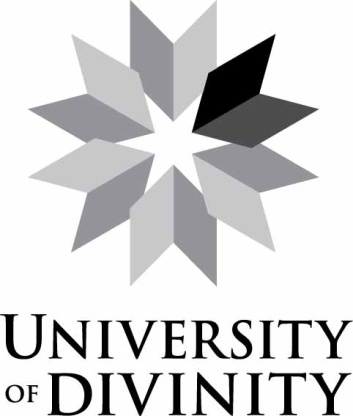 Due to unforeseen circumstances, students may find themselves unable to submit assignments by the due date. The University of Divinity Extensions and Special Consideration Policy provides for two forms of extension, which must be requested prior to the published due date: Lecturer’s extension—up to 2 weeks, not beyond final day of examination periodDean’s extension—up to 4 weeks, or beyond the final day of the examination periodStudent applicationSubmit the extension request form to your College, who will advise the outcome of your request via your student email address. If you do not receive a response within three (3) days of your request submission, contact the College as a matter of urgency. If granted an extension to the due date, submit the assignment by the extension date. The date of submission to the appropriate assessment activity in the ARK unit is marked on the assignment. Failure to submit work by the extension date will normally incur academic penalty.Response to studentStudent and unit detailsStudent and unit detailsStudent and unit detailsStudent and unit detailsStudent and unit detailsStudent and unit detailsStudent and unit detailsStudent and unit detailsStudent nameStudent nameStudent nameUD IDUnit codeUnit codeUnit codeUnit nameUnit nameUnit nameLecturerLecturerLecturerExtension requestExtension requestExtension requestExtension requestExtension requestExtension requestExtension requestExtension requestAssignment topicAssignment topicAssignment topicAssignment no.Assignment no.Assignment no.Original due dateOriginal due dateOriginal due date   /    /       Lecturer’s extensionLecturer’s extensionLecturer’s extensionLecturer’s extensionLecturer’s extensionLecturer’s extensionLecturer’s extensionLecturer’s extensionWhere appropriate include any additional documentation to support your request for an extension. Attach a scanned copy or photo. You will be notified if you need to provide original documents.Where appropriate include any additional documentation to support your request for an extension. Attach a scanned copy or photo. You will be notified if you need to provide original documents.Where appropriate include any additional documentation to support your request for an extension. Attach a scanned copy or photo. You will be notified if you need to provide original documents.Where appropriate include any additional documentation to support your request for an extension. Attach a scanned copy or photo. You will be notified if you need to provide original documents.Where appropriate include any additional documentation to support your request for an extension. Attach a scanned copy or photo. You will be notified if you need to provide original documents.Where appropriate include any additional documentation to support your request for an extension. Attach a scanned copy or photo. You will be notified if you need to provide original documents.Where appropriate include any additional documentation to support your request for an extension. Attach a scanned copy or photo. You will be notified if you need to provide original documents.Where appropriate include any additional documentation to support your request for an extension. Attach a scanned copy or photo. You will be notified if you need to provide original documents.Number of days for extensionNumber of days for extensionNumber of days for extensionNew due date requestedNew due date requestedNew due date requested   /    /       Reason for extension applicationReason for extension applicationReason for extension applicationDocumentary evidence attached (e.g. medical certificate, statutory declaration)Documentary evidence attached (e.g. medical certificate, statutory declaration)Documentary evidence attached (e.g. medical certificate, statutory declaration)Documentary evidence attached (e.g. medical certificate, statutory declaration)Documentary evidence attached (e.g. medical certificate, statutory declaration)Documentary evidence attached (e.g. medical certificate, statutory declaration)Documentary evidence attached (e.g. medical certificate, statutory declaration)DeclarationDeclarationDeclarationDeclarationDeclarationDeclarationDeclarationDeclarationAll information given to support this extension request is to the best of my knowledge correct and complete in every particular.All information given to support this extension request is to the best of my knowledge correct and complete in every particular.All information given to support this extension request is to the best of my knowledge correct and complete in every particular.All information given to support this extension request is to the best of my knowledge correct and complete in every particular.All information given to support this extension request is to the best of my knowledge correct and complete in every particular.All information given to support this extension request is to the best of my knowledge correct and complete in every particular.All information given to support this extension request is to the best of my knowledge correct and complete in every particular.All information given to support this extension request is to the best of my knowledge correct and complete in every particular.Name/signatureName/signatureDateDate   /    /       Name/signatureName/signatureType name for electronic submissionType name for electronic submissionType name for electronic submissionType name for electronic submissionType name for electronic submissionType name for electronic submissionDecision—Lecturer’s response to studentDecision—Lecturer’s response to studentDecision—Lecturer’s response to studentDecision—Lecturer’s response to studentDecision—Lecturer’s response to studentDecision—Lecturer’s response to studentDecision—Lecturer’s response to studentDecision—Lecturer’s response to studentDecision—Lecturer’s response to studentDecision—Lecturer’s response to studentDecision—Lecturer’s response to studentDecision—Lecturer’s response to studentStudent nameStudent nameUnit Unit Extension approvedReasonable grounds for granting the extensionReasonable grounds for granting the extensionReasonable grounds for granting the extensionReasonable grounds for granting the extensionNo undue disadvantage or advantage to the studentNo undue disadvantage or advantage to the studentNo undue disadvantage or advantage to the studentExtension approvedRevised due dateRevised due dateRevised due date   /    /          /    /          /    /          /    /          /    /          /    /          /    /       Request rejectedReason not grantedReason not grantedReason not grantedCommentsCommentsLecturer’s signatureLecturer’s signatureDateDate   /    /          /    /       Outcome record (office use only)Outcome record (office use only)Outcome record (office use only)Outcome record (office use only)Outcome record (office use only)Outcome record (office use only)Outcome record (office use only)Outcome record (office use only)Outcome record (office use only)Outcome record (office use only)Outcome record (office use only)Outcome record (office use only)Extension recorded Extension recorded Extension recorded Extension recorded DateDate   /    /          /    /       Signature Signature Signature Response advised to student Response advised to student Response advised to student Response advised to student DateDate   /    /          /    /       SignatureSignatureSignature